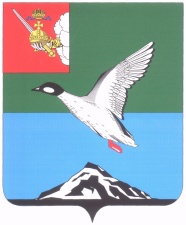 Муниципальное Собрание Череповецкого муниципального района Р Е Ш Е Н И Е от 13.07.2020                                                                                             № 139 г. ЧереповецОб условиях уплаты арендной платы по договорам аренды недвижимого имущества, находящегося в собственности Череповецкого муниципального района, в период распространения новой коронавирусной инфекции (2019- nCOV)В соответствии со статьей 19 Федерального закона от 01.04.2020 
№ 98-ФЗ «О внесении изменений в отдельные законодательные акты Российской Федерации по вопросам предупреждения и ликвидации чрезвычайных ситуаций», пунктами 3, 5 Требований к условиям и срокам отсрочки уплаты арендной платы по договорам аренды недвижимого имущества, утвержденных постановлением Правительства Российской Федерации от 03.04.2020 № 439, пунктом 4 распоряжения Правительства Российской Федерации от 19.03.2020 № 670-р, постановлением Правительства области от 16.03.2020 № 229 «О мерах по предотвращению распространения новой коронавирусной инфекции (2019-nCoV) на территории Вологодской области», в целях оказания экономической поддержки Муниципальное Собрание Череповецкого муниципального районаРЕШИЛО:1. Предоставить организациям и индивидуальным предпринимателям (в том числе субъектам малого и среднего предпринимательства, включенным по состоянию на 01.03.2020 в Единый реестр субъектов малого и среднего предпринимательства) (далее - организации и индивидуальные предприниматели, Арендаторы), на основании их обращений уменьшение арендной платы и (или) отсрочку по уплате арендной платы по следующим договорам аренды недвижимого имущества, за исключением жилых помещений:договорам аренды зданий, земельных участков, зданий с земельными участками, сооружений, нежилых помещений, находящихся в собственности Череповецкого муниципального района и составляющих казну Череповецкого муниципального района;договорам аренды зданий, сооружений, нежилых помещений, находящихся в собственности Череповецкого муниципального района и закрепленных за муниципальными организациями на праве хозяйственного ведения или оперативного управления.Уменьшение размера арендной платы и (или) отсрочка по уплате арендной платы предоставляется организациям и индивидуальным предпринимателям, осуществляющим основные виды деятельности в соответствии с кодами Общероссийского классификатора видов экономической деятельности ОК 029-2014 (КДЕС Ред. 2) (далее - ОКВЭД), предусмотренными Перечнем отраслей российской экономики, в наибольшей степени пострадавших в условиях ухудшения ситуации в результате распространения новой коронавирусной инфекции, утвержденным постановлением Правительства Российской Федерации от 03.04.2020 № 434.2. Уменьшение размера арендной платы за пользование имуществом, находящимся в собственности Череповецкого муниципального района, предоставляется:на срок с 17.03.2020 до дня окончания режима функционирования «Повышенная готовность» - в размере 100% соответствующего платежа (ежемесячного, ежеквартального) пропорционально количеству дней в периоде;со дня окончания режима функционирования «Повышенная готовность» до 01.10.2020 - в размере 50% соответствующего платежа (ежемесячного, ежеквартального) пропорционально количеству дней в периоде.3. Отсрочка по уплате арендной платы предоставляется на срок со дня окончания режима функционирования «Повышенная готовность» до 01.10.2020 года при условии отсутствия у Арендатора имеющейся задолженности по арендной плате на период начала режима функционирования «Повышенная готовность», а также на условиях, определенных Требованиями к условиям и срокам отсрочки уплаты арендной платы по договорам аренды недвижимого имущества, утвержденными постановлением Правительства Российской Федерации от 03.04.2020 № 439. 4. Поручить заключение дополнительных соглашений к договорам аренды в течение 7 рабочих дней со дня поступления соответствующего обращения Арендатора:Комитету имущественных отношений администрации Череповецкого муниципального района в отношении договоров аренды, в которых арендодателем выступает Комитет имущественных отношений администрации Череповецкого муниципального района;муниципальным предприятиям и учреждениям в отношении договоров аренды, заключенных указанными организациями в отношении закрепленного за ними на праве хозяйственного ведения и оперативного управления недвижимого имущества, находящегося в собственности Череповецкого муниципального района (с предоставлением копий заключенных дополнительных соглашений к договорам аренды в Комитет имущественных отношений администрации Череповецкого муниципального района в двухнедельный срок с даты заключения).5. Установить, что обращения об уменьшении и (или) отсрочке арендной платы, предусмотренные пунктом 1 настоящего постановления, направляются Арендаторами лично, посредством электронной почты либо посредством почтовой связи по форме в соответствии с приложением к настоящему решению.6. Комитету имущественных отношений администрации Череповецкого муниципального района, муниципальным предприятиям и учреждениям уведомить Арендаторов о возможности заключения дополнительного соглашения об уменьшении размера и (или) отсрочке арендной платы путем размещения информации на своих официальных сайтах в информационно-телекоммуникационной сети «Интернет» не позднее 3 рабочих дней со дня опубликования настоящего решения.7. Решение опубликовать в газете «Сельская новь» и разместить на официальном сайте Череповецкого муниципального района https://cherra.ru в информационно-телекоммуникационной сети «Интернет».Глава района                                                                                      Н.Ю. МалковаПриложениек решению МуниципальногоСобрания районаот 13.07.2020 № 139Формадата ______________ № ____________дата ______________ № ____________дата ______________ № ____________дата ______________ № ____________дата ______________ № ____________дата ______________ № ____________Председателю Комитета имущественных отношений администрации Череповецкого муниципального района (руководителю муниципального предприятия, учреждения)Председателю Комитета имущественных отношений администрации Череповецкого муниципального района (руководителю муниципального предприятия, учреждения)Председателю Комитета имущественных отношений администрации Череповецкого муниципального района (руководителю муниципального предприятия, учреждения)Председателю Комитета имущественных отношений администрации Череповецкого муниципального района (руководителю муниципального предприятия, учреждения)Председателю Комитета имущественных отношений администрации Череповецкого муниципального района (руководителю муниципального предприятия, учреждения)Председателю Комитета имущественных отношений администрации Череповецкого муниципального района (руководителю муниципального предприятия, учреждения)Председателю Комитета имущественных отношений администрации Череповецкого муниципального района (руководителю муниципального предприятия, учреждения)дата ______________ № ____________дата ______________ № ____________дата ______________ № ____________дата ______________ № ____________дата ______________ № ____________дата ______________ № ____________дата ______________ № ____________дата ______________ № ____________дата ______________ № ____________дата ______________ № ____________дата ______________ № ____________дата ______________ № ____________(Ф.И.О. руководителя)(Ф.И.О. руководителя)(Ф.И.О. руководителя)(Ф.И.О. руководителя)(Ф.И.О. руководителя)(Ф.И.О. руководителя)(Ф.И.О. руководителя)дата ______________ № ____________дата ______________ № ____________дата ______________ № ____________дата ______________ № ____________дата ______________ № ____________дата ______________ № ____________от ______________________________от ______________________________от ______________________________от ______________________________от ______________________________от ______________________________от ______________________________дата ______________ № ____________дата ______________ № ____________дата ______________ № ____________дата ______________ № ____________дата ______________ № ____________дата ______________ № ____________дата ______________ № ____________дата ______________ № ____________дата ______________ № ____________дата ______________ № ____________дата ______________ № ____________дата ______________ № ____________(полное наименование юридического лица в соответствии с учредительными документами, юридический и почтовый адреса, Ф.И.О. руководителя, ИНН, ОГРН, Ф.И.О. индивидуального предпринимателя, ОГРНИП; контактный телефон, адрес электронной почты (при наличии), ОКВЭД основного вида деятельности)(полное наименование юридического лица в соответствии с учредительными документами, юридический и почтовый адреса, Ф.И.О. руководителя, ИНН, ОГРН, Ф.И.О. индивидуального предпринимателя, ОГРНИП; контактный телефон, адрес электронной почты (при наличии), ОКВЭД основного вида деятельности)(полное наименование юридического лица в соответствии с учредительными документами, юридический и почтовый адреса, Ф.И.О. руководителя, ИНН, ОГРН, Ф.И.О. индивидуального предпринимателя, ОГРНИП; контактный телефон, адрес электронной почты (при наличии), ОКВЭД основного вида деятельности)(полное наименование юридического лица в соответствии с учредительными документами, юридический и почтовый адреса, Ф.И.О. руководителя, ИНН, ОГРН, Ф.И.О. индивидуального предпринимателя, ОГРНИП; контактный телефон, адрес электронной почты (при наличии), ОКВЭД основного вида деятельности)(полное наименование юридического лица в соответствии с учредительными документами, юридический и почтовый адреса, Ф.И.О. руководителя, ИНН, ОГРН, Ф.И.О. индивидуального предпринимателя, ОГРНИП; контактный телефон, адрес электронной почты (при наличии), ОКВЭД основного вида деятельности)(полное наименование юридического лица в соответствии с учредительными документами, юридический и почтовый адреса, Ф.И.О. руководителя, ИНН, ОГРН, Ф.И.О. индивидуального предпринимателя, ОГРНИП; контактный телефон, адрес электронной почты (при наличии), ОКВЭД основного вида деятельности)(полное наименование юридического лица в соответствии с учредительными документами, юридический и почтовый адреса, Ф.И.О. руководителя, ИНН, ОГРН, Ф.И.О. индивидуального предпринимателя, ОГРНИП; контактный телефон, адрес электронной почты (при наличии), ОКВЭД основного вида деятельности)ЗАЯВЛЕНИЕоб уменьшении размера арендной платы и отсрочке уплаты арендных платежейЗАЯВЛЕНИЕоб уменьшении размера арендной платы и отсрочке уплаты арендных платежейЗАЯВЛЕНИЕоб уменьшении размера арендной платы и отсрочке уплаты арендных платежейЗАЯВЛЕНИЕоб уменьшении размера арендной платы и отсрочке уплаты арендных платежейЗАЯВЛЕНИЕоб уменьшении размера арендной платы и отсрочке уплаты арендных платежейЗАЯВЛЕНИЕоб уменьшении размера арендной платы и отсрочке уплаты арендных платежейЗАЯВЛЕНИЕоб уменьшении размера арендной платы и отсрочке уплаты арендных платежейЗАЯВЛЕНИЕоб уменьшении размера арендной платы и отсрочке уплаты арендных платежейЗАЯВЛЕНИЕоб уменьшении размера арендной платы и отсрочке уплаты арендных платежейЗАЯВЛЕНИЕоб уменьшении размера арендной платы и отсрочке уплаты арендных платежейЗАЯВЛЕНИЕоб уменьшении размера арендной платы и отсрочке уплаты арендных платежейЗАЯВЛЕНИЕоб уменьшении размера арендной платы и отсрочке уплаты арендных платежейЗАЯВЛЕНИЕоб уменьшении размера арендной платы и отсрочке уплаты арендных платежейПрошу уменьшить размер арендной платы по договору аренды недвижимого имущества, находящегося в собственности Череповецкого муниципального района,____________________________________________Прошу уменьшить размер арендной платы по договору аренды недвижимого имущества, находящегося в собственности Череповецкого муниципального района,____________________________________________Прошу уменьшить размер арендной платы по договору аренды недвижимого имущества, находящегося в собственности Череповецкого муниципального района,____________________________________________Прошу уменьшить размер арендной платы по договору аренды недвижимого имущества, находящегося в собственности Череповецкого муниципального района,____________________________________________Прошу уменьшить размер арендной платы по договору аренды недвижимого имущества, находящегося в собственности Череповецкого муниципального района,____________________________________________Прошу уменьшить размер арендной платы по договору аренды недвижимого имущества, находящегося в собственности Череповецкого муниципального района,____________________________________________Прошу уменьшить размер арендной платы по договору аренды недвижимого имущества, находящегося в собственности Череповецкого муниципального района,____________________________________________Прошу уменьшить размер арендной платы по договору аренды недвижимого имущества, находящегося в собственности Череповецкого муниципального района,____________________________________________Прошу уменьшить размер арендной платы по договору аренды недвижимого имущества, находящегося в собственности Череповецкого муниципального района,____________________________________________Прошу уменьшить размер арендной платы по договору аренды недвижимого имущества, находящегося в собственности Череповецкого муниципального района,____________________________________________Прошу уменьшить размер арендной платы по договору аренды недвижимого имущества, находящегося в собственности Череповецкого муниципального района,____________________________________________Прошу уменьшить размер арендной платы по договору аренды недвижимого имущества, находящегося в собственности Череповецкого муниципального района,____________________________________________Прошу уменьшить размер арендной платы по договору аренды недвижимого имущества, находящегося в собственности Череповецкого муниципального района,____________________________________________(номер, дата договора)(номер, дата договора)(номер, дата договора)(номер, дата договора)(номер, дата договора)(номер, дата договора)(номер, дата договора)(номер, дата договора)(номер, дата договора)(номер, дата договора)(номер, дата договора)(номер, дата договора)(номер, дата договора)в размере 100% соответствующего платежа на период с 17.03.2020 до дня окончания режима функционирования «Повышенная готовность»;в размере 50% соответствующего платежа на период со дня окончания режима функционирования «Повышенная готовность» до 01.10.2020;в размере 100% соответствующего платежа на период с 17.03.2020 до дня окончания режима функционирования «Повышенная готовность»;в размере 50% соответствующего платежа на период со дня окончания режима функционирования «Повышенная готовность» до 01.10.2020;в размере 100% соответствующего платежа на период с 17.03.2020 до дня окончания режима функционирования «Повышенная готовность»;в размере 50% соответствующего платежа на период со дня окончания режима функционирования «Повышенная готовность» до 01.10.2020;в размере 100% соответствующего платежа на период с 17.03.2020 до дня окончания режима функционирования «Повышенная готовность»;в размере 50% соответствующего платежа на период со дня окончания режима функционирования «Повышенная готовность» до 01.10.2020;в размере 100% соответствующего платежа на период с 17.03.2020 до дня окончания режима функционирования «Повышенная готовность»;в размере 50% соответствующего платежа на период со дня окончания режима функционирования «Повышенная готовность» до 01.10.2020;в размере 100% соответствующего платежа на период с 17.03.2020 до дня окончания режима функционирования «Повышенная готовность»;в размере 50% соответствующего платежа на период со дня окончания режима функционирования «Повышенная готовность» до 01.10.2020;в размере 100% соответствующего платежа на период с 17.03.2020 до дня окончания режима функционирования «Повышенная готовность»;в размере 50% соответствующего платежа на период со дня окончания режима функционирования «Повышенная готовность» до 01.10.2020;в размере 100% соответствующего платежа на период с 17.03.2020 до дня окончания режима функционирования «Повышенная готовность»;в размере 50% соответствующего платежа на период со дня окончания режима функционирования «Повышенная готовность» до 01.10.2020;в размере 100% соответствующего платежа на период с 17.03.2020 до дня окончания режима функционирования «Повышенная готовность»;в размере 50% соответствующего платежа на период со дня окончания режима функционирования «Повышенная готовность» до 01.10.2020;в размере 100% соответствующего платежа на период с 17.03.2020 до дня окончания режима функционирования «Повышенная готовность»;в размере 50% соответствующего платежа на период со дня окончания режима функционирования «Повышенная готовность» до 01.10.2020;в размере 100% соответствующего платежа на период с 17.03.2020 до дня окончания режима функционирования «Повышенная готовность»;в размере 50% соответствующего платежа на период со дня окончания режима функционирования «Повышенная готовность» до 01.10.2020;в размере 100% соответствующего платежа на период с 17.03.2020 до дня окончания режима функционирования «Повышенная готовность»;в размере 50% соответствующего платежа на период со дня окончания режима функционирования «Повышенная готовность» до 01.10.2020;в размере 100% соответствующего платежа на период с 17.03.2020 до дня окончания режима функционирования «Повышенная готовность»;в размере 50% соответствующего платежа на период со дня окончания режима функционирования «Повышенная готовность» до 01.10.2020;в связи с  в связи с  ,(приостановлением/ограничением деятельности)(приостановлением/ограничением деятельности)(приостановлением/ограничением деятельности)(приостановлением/ограничением деятельности)(приостановлением/ограничением деятельности)(приостановлением/ограничением деятельности)(приостановлением/ограничением деятельности)(приостановлением/ограничением деятельности)(приостановлением/ограничением деятельности)(приостановлением/ограничением деятельности)а также предоставить отсрочку по уплате арендных платежей за период со дня окончания режима функционирования «Повышенная готовность» до 01.10.2020 (указывается заявителем в случае необходимости предоставления отсрочки).а также предоставить отсрочку по уплате арендных платежей за период со дня окончания режима функционирования «Повышенная готовность» до 01.10.2020 (указывается заявителем в случае необходимости предоставления отсрочки).а также предоставить отсрочку по уплате арендных платежей за период со дня окончания режима функционирования «Повышенная готовность» до 01.10.2020 (указывается заявителем в случае необходимости предоставления отсрочки).а также предоставить отсрочку по уплате арендных платежей за период со дня окончания режима функционирования «Повышенная готовность» до 01.10.2020 (указывается заявителем в случае необходимости предоставления отсрочки).а также предоставить отсрочку по уплате арендных платежей за период со дня окончания режима функционирования «Повышенная готовность» до 01.10.2020 (указывается заявителем в случае необходимости предоставления отсрочки).а также предоставить отсрочку по уплате арендных платежей за период со дня окончания режима функционирования «Повышенная готовность» до 01.10.2020 (указывается заявителем в случае необходимости предоставления отсрочки).а также предоставить отсрочку по уплате арендных платежей за период со дня окончания режима функционирования «Повышенная готовность» до 01.10.2020 (указывается заявителем в случае необходимости предоставления отсрочки).а также предоставить отсрочку по уплате арендных платежей за период со дня окончания режима функционирования «Повышенная готовность» до 01.10.2020 (указывается заявителем в случае необходимости предоставления отсрочки).а также предоставить отсрочку по уплате арендных платежей за период со дня окончания режима функционирования «Повышенная готовность» до 01.10.2020 (указывается заявителем в случае необходимости предоставления отсрочки).а также предоставить отсрочку по уплате арендных платежей за период со дня окончания режима функционирования «Повышенная готовность» до 01.10.2020 (указывается заявителем в случае необходимости предоставления отсрочки).а также предоставить отсрочку по уплате арендных платежей за период со дня окончания режима функционирования «Повышенная готовность» до 01.10.2020 (указывается заявителем в случае необходимости предоставления отсрочки).а также предоставить отсрочку по уплате арендных платежей за период со дня окончания режима функционирования «Повышенная готовность» до 01.10.2020 (указывается заявителем в случае необходимости предоставления отсрочки).а также предоставить отсрочку по уплате арендных платежей за период со дня окончания режима функционирования «Повышенная готовность» до 01.10.2020 (указывается заявителем в случае необходимости предоставления отсрочки).      (должность)      (должность)           (подпись)           (подпись)           (подпись)     (расшифровка)     (расшифровка)"__"________ 202_ г."__"________ 202_ г."__"________ 202_ г."__"________ 202_ г. М.П. (при наличии) М.П. (при наличии) М.П. (при наличии) М.П. (при наличии) М.П. (при наличии) М.П. (при наличии) М.П. (при наличии) М.П. (при наличии) М.П. (при наличии)Представитель заявителя:Представитель заявителя:Представитель заявителя:Представитель заявителя:Представитель заявителя:Представитель заявителя:Представитель заявителя:Представитель заявителя:Представитель заявителя:Представитель заявителя:Представитель заявителя:Представитель заявителя:Представитель заявителя:(Ф.И.О. представителя заявителя, контактный телефон)(Ф.И.О. представителя заявителя, контактный телефон)(Ф.И.О. представителя заявителя, контактный телефон)(Ф.И.О. представителя заявителя, контактный телефон)(Ф.И.О. представителя заявителя, контактный телефон)(Ф.И.О. представителя заявителя, контактный телефон)(Ф.И.О. представителя заявителя, контактный телефон)(Ф.И.О. представителя заявителя, контактный телефон)(Ф.И.О. представителя заявителя, контактный телефон)(Ф.И.О. представителя заявителя, контактный телефон)(Ф.И.О. представителя заявителя, контактный телефон)(Ф.И.О. представителя заявителя, контактный телефон)(Ф.И.О. представителя заявителя, контактный телефон)(подпись)(подпись)(подпись)(подпись)(расшифровка)(расшифровка)(расшифровка)(расшифровка)(расшифровка)"__"________ 202_ г."__"________ 202_ г."__"________ 202_ г."__"________ 202_ г.М.П. (при наличии)М.П. (при наличии)М.П. (при наличии)М.П. (при наличии)М.П. (при наличии)М.П. (при наличии)М.П. (при наличии)М.П. (при наличии)М.П. (при наличии)